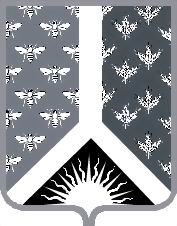 СОВЕТ НАРОДНЫХ ДЕПУТАТОВ НОВОКУЗНЕЦКОГО МУНИЦИПАЛЬНОГО РАЙОНАР Е Ш Е Н И Еот 29 мая 2018 г. № 313-МНПАО внесении изменений в решение Новокузнецкого районного Совета народных депутатов от 24.01.2012 № 341-МНПА «Об утверждении положений о размерах и условиях денежного вознаграждения лиц, замещающих муниципальные должности, денежного содержания муниципальных служащих и оплаты труда лиц, осуществляющих техническое обеспечение деятельности органов местного самоуправления Новокузнецкого муниципального района»Принято Советом народных депутатовНовокузнецкого муниципального района29 мая 2018 г.1. Внести в решение Новокузнецкого районного Совета народных депутатов от 24.01.2012 № 341-МНПА «Об утверждении положений о размерах и условиях денежного вознаграждения лиц, замещающих муниципальные должности, денежного содержания муниципальных служащих и оплаты труда лиц, осуществляющих техническое обеспечение деятельности органов местного самоуправления Новокузнецкого муниципального района» следующие изменения:1) пункт 1.2 Положения о размерах и условиях денежного вознаграждения лиц, замещающих муниципальные должности Новокузнецкого муниципального района изложить в следующей редакции:«1.2. Денежное вознаграждение лиц, замещающих муниципальные должности Новокузнецкого муниципального района, производится в виде фиксированной суммы за исполнение указанными лицами обязанностей по замещаемым ими должностям.Денежное вознаграждение устанавливается в следующих размерах:2) приложение к Положению о размерах и условиях денежного содержания муниципальных служащих Новокузнецкого муниципального района изложить в редакции согласно приложению № 1 к настоящему Решению;3) приложение к Положению о размерах и условиях оплаты труда лиц, осуществляющих техническое обеспечение деятельности органов местного самоуправления Новокузнецкого муниципального района изложить в редакции согласно приложению № 2 к настоящему Решению.2. Настоящее Решение вступает в силу со дня, следующего за днем его официального опубликования, и распространяет свое действие на правоотношения, возникшие с 1 декабря 2017 г.Председатель Совета народных Депутатов Новокузнецкого муниципального района                                                                            Е. В. ЗеленскаяГлава Новокузнецкогомуниципального района                                                                             Д. Г. БеспаловПриложение № 1к решению Совета народных депутатов Новокузнецкого муниципального района от 29 мая 2018 г. № 313-МНПА«О внесении изменений и дополнений в решение Новокузнецкого районного Совета народных депутатов от 24.01.2012 № 341-МНПА «Об утверждении положений о размерах и условиях денежного вознаграждения лиц, замещающих муниципальные должности, денежного содержания муниципальных служащих и оплаты труда лиц, осуществляющих техническое обеспечение деятельности органов местного самоуправления Новокузнецкого муниципального района»«Приложениек Положению о размерах и условиях денежного содержания муниципальных служащих Новокузнецкого муниципального районаРазмерыдолжностных окладов лиц, замещающих должности муниципальной службыПриложение № 2к Решению Совета народных депутатов Новокузнецкого муниципального района от 29 мая 2018 г. № 313-МНПА«О внесении изменений и дополнений в решение Новокузнецкого районного Совета народных депутатов от 24.01.2012 № 341-МНПА «Об утверждении положений о размерах и условиях денежного вознаграждения лиц, замещающих муниципальные должности, денежного содержания муниципальных служащих и оплаты труда лиц, осуществляющих техническое обеспечение деятельности органов местного самоуправления Новокузнецкого муниципального района»«Приложениек Положению о размерах и условиях оплаты труда лиц, осуществляющих техническое обеспечение деятельности органов местного самоуправления Новокузнецкого муниципального районаРазмеры должностных окладов лиц, осуществляющих техническое обеспечение деятельности органов местного самоуправления Новокузнецкого муниципального районаНаименование муниципальной должностиРазмер денежного вознаграждения, рублейглава Новокузнецкого муниципального района40920председатель Совета народных депутатов Новокузнецкого муниципального района40920председатель контрольно-счетной комиссии Новокузнецкого муниципального района25234»Наименование должности муниципальной службыРазмеры должностных окладов, рублейПервый заместитель главы Новокузнецкого муниципального района13499Заместитель главы Новокузнецкого муниципального района12362Советник главы Новокузнецкого муниципального района, пресс-секретарь главы Новокузнецкого муниципального района9414Начальник управления, председатель комитета11900Заместитель начальника управления, заместитель председателя комитета, начальник самостоятельного отдела10834Начальник отдела в управлении, комитете10125Заведующий сектором, консультант-советник, инспектор контрольно-счетного органа9059Главный специалист6572Ведущий специалист4973Специалист 1 категории4441»Наименование должностиРазмеры должностных окладов, рублейСтарший инспектор8918Инспектор, системный администратор, бухгалтер,  специалист по охране труда6190Водитель4873Диспетчер4162»